The Power of Partnerships accessibility@swarthmore.edu PRESENTERS Corrine Schoeb, Technology Accessibility Coordinator
Mike Jones, Director of Language and Media Centers
Susan Smythe, ADA CoordinatorAbout Swarthmore College Small - 1600 studentsHighly selective13% of our total students are international, 44% of our total are students of color, and 21% reflect underrepresented minority categories, 13% identify as having a disabilityConsensus-driven decision makingFew dictates as far as course requirements e.g. syllabus, book adoptionVery decentralized and non-hierarchicalOur partners Accessibility involves everyone in the organization 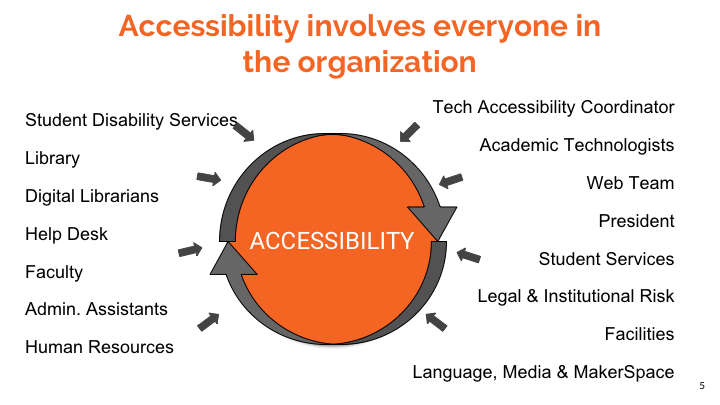 Motivations... Manage RiskDo the right thingSustainable ProcessesHow in the world do we get “there”? Created Accessibility Working Group (AWG)Leveraged Rob Eveleigh’s Roadmap of Higher Ed OCR/DOJ Settlement Requirements Created Accessibility Task ForceCreated Policy Sub GroupCreated Procurement SubgroupWhat do we have that we can leverage or hack for new uses? Exploit existing fundingITS Academic TechnologistsLibrariansMove management of assistive software to ITSWorked with vendor to default all photocopiers to scan using Optical Character RecognitionWhat do we still need to do? Create Campus Awareness TrainingCreate a culture that applies the principles of UDLUnderstand how to create minimally accessible contentCommunity participation and “know how” around barriers to access and how to remove themAccessibility Working Group (AWG) Are... Bottom up drivers Moving towards proactive engagement & solutions Key Members... Technology Accessibility Coordinator Library Media, Language & MakerSpaceADA CoordinatorStudent Disability Services AWG - Day to Day Work Locate freely available or open access course documents using Haithi Trust, BookShare, Electronic Journals and E-books licensed by the library, Google Scholar, Internet Archive, AMAC, AccessText, Learning AllyIn- house remediationWork with publishersWork with vendorsWork with faculty & staffAWG - Strategy Work Create agendas for higher level task force to drive organizational changePartner with Academic Technologists for accessibility competenciesEnlist student employees to do remediation work and start conversations with facultyCentralized management of campus-wide assistive softwareEstablish a baseline for assistive tech on public machinesDocument where assistive tech can be found around campus.Accessibility Task Force Are... Decision Makers Working Group Key Members ... Provost Associate Provosts Chief Information Technology OfficerCollege Librarian Chief Counsel Strategic and Operational Wins Moodle File Scan Originally developed to help Library contain exploding cost of printing Adapted to recognize documents which are not textCritical tool to help us know scope of remediation need Now a Moodle block that appears on all Moodle courses - informs faculty of how much of their course material is inaccessibleHelps us quickly find documents which need remediation when there is an accommodation requestAutomated Student Disability Reporting Tie-in to registrationSimplifies faculty contactProvides more timely notice to AWG of electronic accommodation requestsCopiers scan using Optical Character Recognition (OCR) Worked with Vendor to ensure all printers campus wide were delivered with OCR as default settingNew course material is now automatically OCR’dOld material can be OCR’dVendor Questionnaire ties to both Security AND Accessibility Adds legitimacyOpportunity to train purchasers on questions to ask and basic testing techniquesSparks more conversation with disparate groups across campusOur CFO spontaneously stated in recent meeting … "accessibility not just to meet the letter of the law, but to the spirit of the institution.” Increasing awareness & Getting the word out Accessibility is everyone’s responsibility Approval of Task Force to develop campus wide trainingApproval to add responsibility of accessibility to job descriptionsAnecdotal evidence that more conversations are happening in many areas around campusQuestions we are grappling with ... Moving culture towards UDL Managing and addressing the fears, anxieties and myths faculty have around accessibilityRemediating course documentsHow to distribute workload of making documents minimally accessible across campus Managing Software procurement Collaborating with other institutions with common vendorsConsequences for vendors when they fail to meet or ignore stated roadmap expectationsBoundaries and roles of Student Disability Services and Technology Accessibility CoordinatorResources Contract language: Compliance with Laws/Policies Other Party warrants and certifies that in performance of this Agreement, it will comply with all applicable statutes, rules, regulations, including laws and regulations pertaining to the subject matter of this Agreement. Other party also agrees to maintain compliance with WCAG 2.0 AA accessibility standards.Policy: https://goo.gl/1vzuYEFaculty Syllabi Statement:https://goo.gl/zNSBXQWebsite Footer language: If you are experiencing difficulty accessing information on this site due to a disability, or if you have questions or concerns regarding the accessibility of content on this site, please tell us about the issue [italicized text links to accessible form] so we can assistMoodle File Scan Git Repository: https://goo.gl/sYe2LaVendor Guidelines:	https://goo.gl/Y2h6N1Rob Eveleigh's Roadmap:	https://goo.gl/vxLzkzContact us at: accessibility@swarthmore.edu